44.03.05.Педагогическое образование (с двумя профилями подготовки), направленность (профиль) «Иностранный язык (английский); иностранный язык т(немецкий)»ИСТОРИЯ (ИСТОРИЯ РОССИИ, ВСЕОБЩАЯ ИСТОРИЯ)Баучиев Харуз Борисович 89283863357Лекция 1. Сущность, формы, функции исторического знания. Методы и источники изучения      Сущность, формы,  функции  исторического сознания.      Историческое знание и исторический опыт.      Методы и источники изучения истории.К настоящему времени Вы заработали баллов: 2 из 2 возможных.1. Сущность, формы, функции исторического сознания.В ходе изучения истории формируется историческое знание, которое является одной из важнейших сторон общественного сознания. Под историческим знанием в науке понимается совокупность представлений общества в целом и его социальных групп в отдельности в отдельности о своем прошлом и всего человечества.Под сущностью исторического знания  понимается выявление на основе своего теоретического осмысления исторических фактов закономерностей  развития  общества. Каждая национальная и социальная общность обладает определенным кругом исторических представлений о своем происхождении, важнейших событиях в своей истории, деятелях прошлого, о соотношении своей истории с историей других народов и всего общества. Благодаря этому данная общность  людей осознает себя как этнос на основе места мировом историческом процессе. Термин «история» пришел из греческого языка в латинский, затем был заимствован европейцами; первоначально он означал «рассказ о прошлом, об узнанном». В настоящее время, говоря об истории, имеют в виду науку, изучающую прошлое человечества.Историческое знание формируется на нескольких уровнях. Выделяют четыре основных уровня. 1-й (низший) формируется на основе накопления непосредственного ж жизненного опыта, при наблюдении человеком каких-либо событий и участия в них; 2-й, несколько более высокий может сформироваться на основе знакомства с историко-культурными памятниками, кинофильмами, фотодокументами и т.д., с художественными произведениями. Для этих уровней характерна отрывочность, неполнота, хаотичность, неупорядоченность в плане хронологии. 3-й, более высокий уровень - это истории в школе. Здесь знания даются в системе, охватывается большой объем материала, изучается и всемирная история и история своей страны, дается материал в хронологической последовательности. Носителем высшего уровня исторического знания является историческая наука, люди, профессионально занимающиеся изучением истории. Это теоретический уровень, на котором создаются концепции, теории исторического развития, терминологический аппарат, методика и методология исследований.Существует 3 основные формы исторического знания: легендарная, летописная, научная. Раньше других появилась легендарная форма. Представления людей о своем прошлом фиксировались в произведениях устного народного творчества: в сказках, сказаниях, былинах, легендах, песнях, сагах и т. д. Они передавали исторические знания отрывочно, не полно, реальные события переплелтались с вымышленными. Ряд исследователей выделяет в самостоятельную форму исторического знания мифологическую, другие относят мифы к легендарной. Принципиальных различий между ними нет.К летописной форме относятся иностранные хроники и русские летописи. Это исторические произведения, которые составлялись обычно священниками, фиксировались в них важнейшие события (правления династий, войны, торговые договоры, эпидемии и т. д.) в хронологическом порядке, из года в год. События, как правило, излагались тенденциозно: в виде, угодном заказчику, в роли которого выступали правители данного государства, феодальной земли, церковь. Объяснялись они проявлением божественной воли. Летописная форма появились еще в древних государствах, была господствующей в период средневековья. Наряду с летописями и хрониками в древних государствах составлялись и другие исторические произведения, например, жизнеописания правителей (Древний Рим), а также продолжали составляться легенды, сказы, героический эпос, например, «Песнь о Роланде» (Франция).Научная форма появилась в V в. до н. э. в Древней Греции. (В России - только в XVIII веке). Первым научным историческим трудом является труд греческого исследователя Геродота Галикарнасского «Historia» (повествование о прошедшем, об узнанном). Желая рассказать миру о подвигах греков в греко-персидских войнах, Геродот объехал страны, где мог встретить участников этих событий, и попутно описывал жизнь народов и племен, с которыми встречался: их приемы деятельности, общественный строй, верования, традиции и др. стороны жизнедеятельности. Это описание и стало первым научным историческим трудом.Научное знание отличает от других видов знаний то, что оно является проверенным, обоснованным, доказанным; наука стремится изучить свой предмет с позиций рационализма и дать всеобъемлющее, объективное знание.Все три формы исторического знания могут существовать одновременно. Но с возникновением исторической науки произведения двух прежних форм становятся для нее историческим источником, т. е. материалом, из которых она черпает сведения.История - это наука, изучающая прошлую жизнедеятельность человечества во всей совокупности конкретных фактов, стремясь выявить причины и следствия происходивших событий, понять и оценить ход исторического процесса.Объектом изучения истории является человеческое обзество.Предметом - исторические факты, т. е. конкретные события, действия, явления, процессы и т.д., имевшие место в прошлом человечества. Предмет истории обычно подразделяется по ряду параметров:по времени изучения: история древнего мира, средних веков, новая и новейшая история;по изучаемым регионам. Например, история Европы, история России, история края, история города;по тематически м признакам: история международных отношений, дипломатии, экономическая история, история культуры, науки, интеллигенции и т.д.Исторические факты, в зависимости от их подлинности, делятся на три группы:1). Общепризнанные, абсолютные факты. Например: “С.М. Киров был убит 1 декабря 1934 г.”;2). Предполагаемые (гипотетические). Например: “Александр Первый закончил свою жизнь под именем старца Федора Кузьмича в 1864 г.”;3). Ложные. Например, “Первая мировая война началась в 1917 г.”История не только фиксирует и передает исторические факты, но также оценивает, трактует их. И различные историки могут по-разному оценивать факты прошлого. Например, реформы Петра Первого западники превозносили, славянофилы считали бедствием для России.Основные принципы исторической науки:историзм (любой исторический факт рассматривается в связи с обусловившими его факторами, в развитии);объективность;научность;целостность (исторический процесс, его отдельные этапы, исторические факты рассматриваются в системе, в целостности составляющих их элементов, взаимно обусловливающих и влияющих друг на друга).История тесно связана и сотрудничает с другими науками, предоставляя им свой материал и заимствуя их достижения для изучения своего предмета. Например, с философией, у которой она заимствовала данные о социальных, политических отношениях, до нее накопленные философией, ряд методов этой науки, с математикой, применяя математические методы в работе над изучением ряда письменных источников, с химией, определяя возраст останков древнейших людей, измеряемый миллионами, тысячами лет и т.д. Во многом на базе данных исторической науки, формировалась в XIX в. наука социология, политология; есть науки, выделившиеся в самостоятельные и изучающие более узкие, чем у истории, предметы. Это вспомогательные исторические дисциплины. К ним относятся:хронология, изучающая системы летоисчисления и календари различных народов;археология, изучающая вещественные памятники древности;этнография - наука, изучающая реликтовые общества (культурно отсталые народы, сохранившие многие черты первобытной эпохи) путем непосредственного наблюдения;источниковедение, занимается изучением и разработкой общих приемов и методов работы с историческими источниками;палеография изучает древнее письмо;топонимика изучает географические названия;геральдика - наука о гербах;сфрагистика - наука о печатях;нумизматика изучает монеты, ордена, медали;историческая география, изучающая расселение людей в прошлом;метрология изучает употреблявшиеся в прошлом системы мер (объем, площадь, длина и т.д.) и весов;методика археологических разведок и др.Историческое знание выполняет множество функций. Функции какой-либо области знания (науки) - это совокупность ролей, которые она играет в обществе. Функции исторической науки важны и многообразны. К ним относятся:формирование исторического сознания;образовательная (получение новых знаний); повышение и интеллекта, расширение кругозора;воспитательная. Осуществляется нравственное воспитание (на примерах высоконравственных и негативных поступков деятелей истории); патриотическое (например, при описании подвигов защитников Отечества); эстетическое (знакомство с памятниками художественной культуры); правовое (знакомство с Конституцией РФ);аксиологическая (оценочная). Знакомясь с каким-либо историческим фактом, человек выявляет его положительное, отрицательное влияние на общество;прогностическая. Зная факты прошлого, человек может предположить, какие последствия может вызвать совершающееся в настоящее время событие, сходное с подобным событием, имевшим место в истории;методологическая. Историческая наука дает для заимствования другими науками разработанные ею методы исследования, накопленный материал по изучению своего предмета (например, для хронологии);развивающая функция: развитие мыслительной деятельности, формирование и развитие навыков работы с документами, источниками, картой, схемой, умений аргументировать, отстаивать свою точку зрения и т.д.;Ретроспективная предполагает восстановление картин жизни прошлого.В исторической науке важную роль играют также формы исторического знания.Долгое время история рассматривалась не как наука, а относилась к литературе и искусству. Не случайно в греческой мифологии покровительницей истории считалась одна из муз, изображавшаяся в виде молодой женщины с одухотворенным лицом и со свитком папируса или пергамента в руке. Имя музы истории— Клио — произошло от греческого слова «прославляю». И действительно, первые летописи, хроники, биографии посвящались, в основном, прославлению правителей.Итак, что же такое история? Слово «история» заимствовано из греческого языка, где так называлось повествование о событиях. Представление о том, что такое история и чем она должна заниматься, исторически видоизменялось.В современной мировой исторической литературе встречаются самые разнообразные определения предмета истории, вплоть до диаметрально противоположных (насчитывают до 30 дефиниций предмета истории как науки). Определение предмета истории связано с мировоззрением историка, его философскими взглядами.Историки, стоящие на материалистических позициях, считают, что история как наука изучает конкретные, ограниченные определенными пространственно-временными рамками закономерности общественного развития, связанные с деятельностью людей.Господствующим в западной («буржуазной») науке убеждением является то, что главным объектом изучения в истории является человек. Известный французский историк Марк Блок определил историю как «науку о людях во времени», причем на первый план выдвигал духовную сторону деятельности человека, считая, что предмет истории «в точном и последнем смысле — сознание людей».Серьезные расхождения между учеными различных концепций касаются не только определения предмета истории, но и объяснения исторического процесса.В марксистской историко-материалистической концепции конечной причиной и решающей движущей силой всех важнейших исторических событий, процессов считается труд, производство, способ производства. Наряду с этим признается и особенное в историческом процессе — исторические условия (классовая борьба, взаимоотношения с другими странами, географические и другие особенности и т. д.), а также единичное — деятельность исторических личностей.Среди «буржуазных» концепций широкое распространение получила плюралистическая интерпретация исторического процесса, когда не признается общая причина исторического развития, а считается, что в обществе действует множество разнопорядковых факторов, которые регулируются многообразием интересов различных социальных организаций и групп.На каких бы мировоззренческих позициях ни находились историки, все они используют в своих исследованиях научный аппарат, определенные научные категории. Важнейшей среди них выступает категория «историческое время». В этой категории любое событие можно измерить временными и пространственными характеристиками. А история как процесс — это не просто множество рядом расположенных точечных событий, а именно движение от события к событию.С понятием «историческое время» неразрывно связана периодизация — как форма количественного (временного) обозначения исторических процессов. Первую попытку периодизации всемирной истории сделали историки-гуманисты. Средневековье они рассматривали как упадок, прежде всего — упадок культуры, а свое время оценивали как Возрождение.Идеологи Просвещения (Ж.-Ж. Руссо) делили историю человечества на три периода: естественного состояния, дикого и цивилизованного.Позже возникли и другие теории периодизации. Английский историк А. Тойнби (30-е гг. XX в.) полагал, что в истории существовали так называемые локальные цивилизации (всего он выделил 21 цивилизацию). Каждая из них проходит стадии зарождения, роста, разложения и гибели.В марксистской историко-материалистической концепции принято строить периодизацию на основе изменений (смены) способов производства или общественно-экономических формаций, которые последовательно сменяют друг друга.Историческая наука имеет дело с фактами, которые составляют основу всякого исторического знания. Именно на фактах базируются все представления и концепции. От достоверности фактов зависят восприятие и объяснение исторической действительности, способность постижения сущности исторического процесса.В исторической науке факт рассматривается в двух смыслах: 1) как явление, имевшее место в истории; 2) как его отражение в исторической науке (факт — знание). Но между ними существует тесная связь. Второе невозможно без первого.Сами по себе «голые факты» как «фрагменты действительности» могут ничего не говорить читателю. Только историк дает факту известный смысл, который зависит от его общенаучных и идейно-теоретических взглядов. Поэтому в разных системах взглядов один и тот же исторический факт получает разное толкование, разное значение. Таким образом, между историческим фактом (событием, явлением) и соответствующим ему научно-историческим фактом стоит интерпретация. Именно она превращает факты истории в факты науки. Не означает ли такое наличие различных интерпретаций исторических фактов, что исторической истины нет или их несколько? Нет, не означает. Просто меняются наши представления об истине. Движение науки идет как бы от неполной, относительной истины к более полной. Но абсолютной истины, как известно, не существует, поэтому, пока живет общество, не будет написано и «последней главы» истории.Историк, как правило, имеет дело с прошлым и не может непосредственно наблюдать объект своего изучения. Главным, а в большинстве случаев единственным источником информации о прошлом для него является исторический памятник, через посредство которого он получает необходимые конкретно-исторические данные, фактический материал, составляющий основу исторического знания.Изучение в совокупности всех видов источников позволяет воссоздать достаточно полную и достоверную картину исторического процесса.Подведем итог по первому вопросу. Изучение истории — сложный процесс реконструкции прошлого, состоящий из сплава сообщений источников, собственных представлений ученых об истории, впитавших в себя опыт науки.Лекция 2. История России – неотъемлемая часть всемирной истории.1.     Отечественная историческая школа в прошлом и настоящем: общее и особенное.2.     Взаимосвязь истории России с всемирной историей.К настоящему времени Вы заработали баллов: 0 из 0 возможных.1. Отечественная историческая школа в прошлом и настоящем: общее и особенное.Первыми письменными источниками по истории нашего отечества являются летописи. «Откуда есть пошла Русская земля?» — с этого вопроса восемь с половиной веков назад начинал свой обзор отечественной истории древнерусский летописец Нестор (XI — начало XII вв.), автор первой редакции «Повести временных лет». Шли века, менялись поколения летописцев, создавались общерусские летописные своды и писались областные летописи, содержащие огромный материал о сотнях исторических деятелей, описания сражений, битв и испытаний, обрушившихся на княжества, на народ, и все это было выражением закономерности развития русской истории — преодоления раздробленности, единения русских земель, завершившегося созданием централизованного государстваС образованием Российского государства с центром в Москве появилась потребность определить его место среди других стран. Предпринимается попытка обосновать происхождение царского самодержавия, доказать его незыблемость и вечность. В 1560—63 гг. появилась «Степенная книга», в которой история страны изображена как серия сменяющих друг друга княжений и царствований.Обоснование сильной государственной и монаршей власти потребовалось и в период образования империи при Петре I. Он прямо заявил о необходимости всем его подданным «ведать Российского государства историю». Реализуя это пожелание, один из «птенцов гнезда Петрова» — Василий Никитич Татищев (1686—1750) в своем труде «История Российская с самых древнейших времен» (в 4-х книгах) — предпринимает первую попытку создания обобщающей работы по истории России. В. Н. Татищев был не только современником петровских преобразований, но и активным их участником, что определило и его концепцию. Он рассматривает политическое развитие России под углом борьбы монархии с аристократией, доказывает полезность самодержавия и вред аристократического правления, убеждает читателя в благости «монаршего правления», воспитывая подданных в духе покорности царю. В. Н. Татищев ввел в научный оборот много новых источников: «Русскую правду» (свод древнерусского феодального права), «Судебник 1550 г.», ряд летописей.История В. Н. Татищева содержит обзор событий от скифских времен до конца XVI в. — правления Ивана Грозного. Изложение носит двойственный характер. Первые две части поднимают ряд общих проблем: о' древнейшей истории народов Восточной Европы, о славянской письменности, о происхождении государства и его формах и т. д. Последующие две части приближаются к типу сводной летописи. На основе данных из разных летописных текстов дается изложение политической истории России в хронологической последовательности.Таким образом, в эпоху Петра I происходит осмысление истории России как истории государства Российского.Крупнейшим представителем русской исторической школы является русский писатель, историк Николай Михайлович Карамзин (1766—1826). Основоположник русского сентиментализма, автор «Писем русского путешественника», «Бедной Лизы», «Рассуждений философа, историка и гражданина» и др., издатель популярных журналов («Московский журнал» 1791—1792 гг. и «Вестник Европы» 1802—1803 гг.) свой главный труд посвятил истории («История государства Российского» в 12-ти томах). Концепция «государственника» Н. М. Карамзина следующая: Россия — громадная страна, «мира половина», и потому государственным строем ее должна быть монархия. Это не отвлеченная и умозрительная теория, за ней стоит опыт истории России, в котором некогда русское самодержавие сыграло определенную прогрессивную роль, способствуя объединению России и сплочению в единое государство различных феодальных земель, осуществляя в лице Петра I важные государственные преобразования. Успехи самодержавия, по Карамзину, определяли благосостояние Руси, периоды упадка самодержавного режима были чреваты для страны бедами.История, по мнению Карамзина, должна была учить и царей. На примерах правления русских монархов — положительных и отрицательных — он хотел учить царствовать. Для этого он, вслед за Монтескье, дает определение самодержавия, подчеркивая его обязанности перед народом. «Предмет самодержавия есть не то, чтобы отнять у людей естественную свободу, но чтобы действия их направить к величайшему благу».Этап в развитии русской исторической науки в XIX в. связан с именем Сергея Михайловича Соловьева (1820 — 1879). Самым значительным по содержанию и обилию использованных источников является его труд «История России с древнейших времен» в 29-ти томах, где рассматривается развитие российской государственности от Рюрика до Екатерины II. С. М. Соловьев считал государственность основной силой общественного процесса, необходимой формой существования народа, который немыслим без государства. Однако успехи в развитии государства он не приписывал царю и самодержавию. Его мировоззрение сформировалось под влиянием гегелевской диалектики, которая признавала внутреннюю обусловленность и закономерность исторического процесса.В отличие от предшественников Соловьев придавал значение в истории природе, географической среде. Он считал: «Три условия имеют особенное влияние на жизнь народа: природа страны, где он живет; природа племени, к которому он принадлежит; ход внешних событий, влияния, идущие от народов, которые его окружают».Объясняя каждое явление в истории внутренними причинами, Соловьев показывал все явления во взаимосвязи с другими, стремился «показать связь между событиями, показать, как новое проистекало из старого, соединить разрозненные части в одно органическое целое...» В соответствии со своей концепцией истории он выделял четыре крупных раздела:Господство родового строя — от Рюрика до Андрея Боголюбского.От Андрея Боголюбского до начала XVII в.Вступление России в систему европейских государств — от первых Романовых до середины XVIII в.Новый период истории России — от середины XVIII в. до великих реформ 1860-х годов.Последователем идей Соловьева был Василий Осипович Ключевский (1841 —1911). В «Курсе русской истории» в пяти томах В. О. Ключевский первый среди российских историков отошел от периодизации по царствованиям монархов. По Ключевскому — история делится на периоды, исторические вехи: Днепровский, Верхневолжский, Московский или Великорусский, Всероссийский.Теоретическое построение Ключевского опиралось на триаду: «человеческая личность, людское общество и природа страны». Основное место в «Курсе русской истории» занимают вопросы социально-экономической истории России. Ключевский, описывая структуру российского общества, основой деления на классы считал различные виды хозяйственной деятельности, разделение труда (земледельцы, скотоводы, купцы, ремесленники, воины и т. д.). В понятие «народ», в отличие от последующих историков (марксистов), он не вкладывал социального содержания (не выделял трудящихся и эксплуататоров). Термин «народ» Ключевский употреблял в смысле этническом и этическом. Ключевский ставил вопрос об общеисторическом процессе, в котором каждая местная история имеет своеобразие. Высшим достижением национального и морального единства народа, по мнению Ключевского, является государство как орган бесклассовый и общенародный, защищающий национальные интересы.Труд Ключевского привлекает яркими характеристиками исторических деятелей, оригинальной трактовкой источников, широким показом культурной жизни русского общества.Распространение марксизма в конце XIX в. вызвало волну новой интерпретации фактов русской истории. В этой концепции исходной точкой является социально- экономический детерминизм в изучении истории, что определило трактовку исторического процесса как смену социально-экономических формаций, основное содержание которого — борьба классов. История производства и идеологии, государства и права, политических событий и религии, науки и искусства определялась центральным тезисом — приматом классовой борьбы.Марксистская концепция отечественной истории, с благословения В. И. Ленина, была создана большевиком Михаилом Николаевичем Покровским (1868—1932) и впервые нашла отражение в работе «Русская история в самом сжатом очерке», а затем изложена в его фундаментальном  труде «Русская история с древнейших времен» в 5-ти томах.М. Покровский считается родоначальником школы советских историков. Эта школа является единственной у нас в стране до сегодняшних дней. В основе всех учебников, множества исторических трудов, изданных в советское время, лежит марксистская, историко-материалистическая концепция понимания истории. Под схему закономерности смены социально-экономических формаций большевики подводили факты русской истории с соответствующей интерпретацией. Вся история была разбита на пять формаций: первобытнообщинная, рабовладельческая, феодальная, капиталистическая, коммунистическая. В основе их смены лежит противоречие между уровнем развития производительных сил и производственных отношений, разрешение которого приводит к изменению способа производства. Главной движущей силой исторического процесса марксисты объявили бескомпромиссную классовую борьбу между эксплуататорами и эксплуатируемыми, а руководителем угнетенных (при капитализме) — пролетариат. Орудием построения социализма должно было стать государство диктатуры пролетариата.Сегодня стала очевидной невозможность, базируясь только на формационной теории Маркса, объяснить исторический процесс, причинно-следственные связи явлений и событий. Практика XX в. не подтвердила основной вывод теории о неизбежности гибели капитализма и победе социалистической революции.Несмотря на господство в советской историографии вульгарного марксизма, ряд историков работал, плодотворно решая многие проблемы: этногенез славян, зарождение и развитие российской государственности, история русской культуры и др.Начальные века русской истории изучали Б. А. Рыбаков, А. П. Новосельцев, И. Я. Фроянов, П. П. Толочко, Л. Н. Гумилев; эпоху средневековья — А. А. Зимин, В. Б. Кобрин, Д. А. Альшиц, Р. Г. Скрынников, А. Л. Хорошкевич; эпоху петровских преобразований— Н. И. Павленко, В. И. Буганов, Е. В. Анисимов; историю русской культуры — Д. С. Лихачев, М. Н. Тихомиров, А. М. Сахаров, Б. И. Краснобаев и др. Не случайно многие работы указанных авторов публиковались и получили признание не только в нашей стране, но и за рубежом.В настоящее время вместе с оживлением интереса в обществе к русскому богословию возрождаются работы авторов христианской концепции — Г. Флоровского, Н. Канторова, А. Нечволодова.Как ранее отмечалось, историческая концепция Л. Н. Гумилева явилась своеобразной реакцией исторической науки на засилие в ней вульгарного экономико-социологического детерминизма. Лев Николаевич Гумилев (1912—1992), действительный член Российской академии естественных наук, доктор географических и доктор исторических наук, создал новое направление науки — этнологию, лежащую на стыке нескольких отраслей знаний: истории, этнографии, психологии и биологии. Л. Гумилев писал о гуннах, тюрках, хазарах, монголах, русских. Он опубликовал более двухсот статей и десяток монографий: «География этноса в исторический период», «Этногенез и биосфера Земли», «Древняя Русь и Великая степь», «От Руси до России» и др.Имеется также ряд интересных трудов по истории советского общества. Однако в силу доминирования историко-материалистического подхода ей удалось создать многоконцептуальной истории России XX века.ПУПР (английский)Гочияева Д.А.  89280281081BETTY SMITH I am Betty" Smith. My full name is Elizabeth Louise Smith. I am twenty-two. I am a college graduate. I am a writer, just a beginner, you know. I have a lot of friends. Most of them are my former school-mates. My best companions are two girl-friends. They are very kind, jolly and well-bred. My brother-in-law, Henry Sandford, is married to my elder sister Helen. I am a member of her family. My brother-in-law is a doctor. He has a mother, but he has no father. My sister is a house-wife. They have only one child, Benny. Benny is my nephew, he is four. Sometimes he is naughty. He is fond of birds and animals. We have white mice, a hedgehog and a parrot in the house. Now Benny is eager to have a rabbit. But his mother is against it, we have no peace because of all Benny's animals and birds.ПРАВИЛА ЧТЕНИЯ ДИГРАФОВ И НЕКОТОРЫХБУКВОСОЧЕТАНИЙЗвуковые значения некоторых диграфов совпадают, несмотря на то,что их буквенное выражение разное. Как правило, это пары диграфов, накоторых один встречается в начале или середине слова, а другой — вконце:Диграфы II группы Диграфы III группыаи Л author aw J lawou1 1 r . out ow J nowоа ] . . boat ow ) I3"' lowКак видно из таблицы, диграф ow отличается от других диграфов тем,что его можно отнести как ко II группе (звуковое значение диграфа несоответствует чтению входящих в него букв — [аи|), так и к III группе,когда он читается по названию первой буквы, т. е. [зи].Невозможно указать какое-либо четкое правило, с помощью которогоможно было бы решить, к какой группе диграфов относится диграф owв том или ином слове. Поэтому произношение слов, содержащих этотдиграф, следует запоминать в каждом отдельном случае.Буква о перед буквами mF n, v и сочетанием th в большинстве случаевчитается [л]: come [клт], son [SAn|, love [L\v]r mother [1тлбэ].Слова, читающиеся не по правилу: move, novel, gone, shone, approve,proverb, woman, women, honour.Заметьте: в слове cousin диграф читается (л), в слове group — | u jБуквы а, о после w, qu в II и 111 типах слога читаются не по правилу,а именно:|wo:| —■ war (kwo:| — quarerw + or [w3:l — work, wordВ сочетании wr буква w не читается: writer ['raits].В сочетании wh читается только первая буква w: white [waitI. Ноперед буквой о, наоборот, читается только вторая буква h: who [hu:|,whole [пзи1], whose [hu:zj.Буква g перед e, ir у читается [cfej: page [peicfel, gin [cfein], gymnast['cfeimnaest], в остальных случаях [g|: good, gray.Слова, читающиеся не по правилу: give, girl, get.Буква j читается (c±5): just.Сочетание th читается [G] в большинстве знаменательных слов: thin,Smith. В служебных словах, местоимениях и в конце знаменательныхслов между гласными читается (д|: the, this, that, they, bathe.Сочетание sh читается [J]: she.Сочетание ch читается [tf|: chin.Сочетание gh в середине и в конце слова не произносится (немое):eight [eit], sigh [sai], но ghost [дзш1].Буква i перед gh имеет алфавитное чтение ]ai|: high |hai|. Буква iперед Id и перед nd читается [ai]: child, kind. Сочетание ph читается [f|:phone.Сочетание ture читается (tfs]. Например: picture ['pikt/a], lecture[MektjD |.В сочетании kn в начале слова буква к не произносится: know [пзи],knife [naif].Диграфы II группы au( ou перед ght читаются [э:|: daughter ['data],thought [Go:tJ.
ВВЕДЕНИЕ В ЯЗЫКОЗНАНИЕБиджиева А.А. 89283399909Фонетика и фонология (2 часа) План:1.   Принципы классификации звуков речи.2.   Слог как артикуляционно-акустическая  единица.3.   Паразитические звуки.4.   Ударение и его виды.5.   Интонация и ее элементы.6.    Взаимодействие звуков в речевом потоке.7.   Фонема как единица языка.8.    Транскрипция.9.   Основные этапы развития письма: Графика. Алфавит. Орфография.Контрольные вопросы1.                  Что такое звук? Акустические характеристики звука.2.     Какие признаки учитываются при классификации гласных и согласных?3.   Что такое слог? Структура слога. Типы слогов. Теории слогораздела..4.        Что такое ударение? Фонетические и структурные типы ударения.5.     Что такое комбинаторные и позиционные изменения звуков?6.        Что такое фонема и аллофоны фонемы? Функции фонемы.7.     Что такое позиция фонемы? Сильная и слабая позиция фонемы.8.        Что такое транскрипция? Виды транскрипции.9.        Что такое письмо? Какие типы письма вы знаете?10.   Чем отличается пиктография от буквенного письма?11. Что такое идеографическое письмо? Какие виды идеографического  письма  вы знаете? Где сохраняется идеография сегодня?12. Что такое фонографическая система письма?13.  Какое письмо является родоначальником всех видов алфавитного письма?14. .В чем заключается принципиальное отличие финикийского от древнегреческого письма?15.         На основе какого письма созданы восточнославянские алфавиты?16.         Что такое графика? Какие виды графики вы знаете?17.         Какой принцип лежит в основе русской графики?18.         Что такое орфография? Какие разделы она в себя включает?19.         На каких принципах строится орфография в разных языках мира?20.   Какой принцип является ведущим в русской орфографии?21.   Что такое фонематический принцип орфографии?22.   Что такое принцип орфографии?23.  Что такое принцип морфолого-графических аналогий?Литература1.         Аванесов Р.И. Фонетика современного русского литературного языка. М., 1956.2.         Бондаренко Л.В. Звуковой строй современного русского языка. М., 1977.3.           Брызгунова Е.А. Звуки и интонация русской речи. М., 1977.4.           Ведина Т.Н. Введение в языкознание. М., 2001, гл. 5,6.5.       Дьяков И.М. Письмо // Лингвистический энциклопедический словарь. М., 1990.6.           Зиндер Л.Р. Общая фонетика. М., 1979.7.           Истрин В.А. Возникновение и развитие письма. М., 1965.8.       Камчатов A.M., Николина Н.А. Введение в языкознание. М., 2002, гл. 1.9.           Кодухов В.И. Введение в языкознание. М., 1987.10.       Маслов Ю.С. Введение в языкознание. М., 1998, гл. 7.11.               Реформатский А.А. Введение в языковедение. М., 2003, гл. 3.12.               Фридрих И. История письма. М., 1979.13.               Щерба Л В. Русские гласные в количественном и качественном отношении. Л., 1983.14.   Щерба Л В. Основные принципы орфографии и их социальное значение // сб. Избранные работы по русскому языку. М.,19571. ФОНЕТИКАФонетика (< греч. phonetikos 'звуковой') - раздел языкознания, изучающий звуковые единицы языка, их акустические и артикуляционные свойства, законы, по которым они образуются, правила функционирования (например, правила сочетаемости звуков распределения ударения в словах, чередования гласных и согласных и т.д.). Звуковые единицы языка изучаются в различных аспектах: в функциональном, т.е. с точки зрения использования звуков языка в процессе общения (область фонологии), в артикуляторном т.е. с точки зрения физиологии образования звука (область артикуляторной фонетики), в акустическом, т.е. с точки зрения физических свойств воспринимаемого звука (область акустической фонетики).Наша речь складывается из звуков, она представляет собой непрерывную смену артикуляций (перемещение языка вперед/назад вверх/вниз, движение губ, маленького язычка, работа голосовых связок и т.д.). При движении речевых органов возникает звук.Звук как чисто акустическое явление - это результат колебания звучащего физического тела в среде, передающей эти колебания органам слуха. Он характеризуется: 1) высотой, которая зависит от частоты колебаний, т.е. от количества колебаний в единицу времени (частота колебаний измеряется герцами, человеческое ухо способно воспринимать частоты до 16-20 тысяч герц); 2) силой, коте рая зависит от амплитуды (размаха) колебаний (чем больше амплитуда, тем громче звук); 3) тембром, который зависит от дополнительных частот (обертонов), входящих в состав звука; 4) долготой (или длительностью), которая связана с общим временем звучаний звука.При прохождении воздушной струи через речевой аппарат челе века звук из чисто акустического явления превращается в артикуляторное: органы речи моделируют звук, здесь он получает cboi форму. Звук речи - это минимальная единица речевой цепи, возникающая в результате артикуляции человека и характеризующаяся определенными акустическими свойствами. Совокупность рабе органов речи при образовании звука называется артикуляцией совокупность артикуляций, необходимых для образования звуков какого-либо языка, - артикуляционной базой этого языка. В разных языках мира артикуляционные базы могут различаться (во французском языке, например, в отличие от английского, при произношении гласных наблюдается более энергичная работа губ, особенно при произнесении губных (т.е. лабиализованных) гласных, тогда как для английского языка характерна вялая работа губ).В речевом аппарате человека принято выделять следующие части: 1) дыхательный аппарат (легкие, бронхи, трахея), который создает необходимое для образования звуковых колебаний давление воздушной струи; 2) гортань, где происходят колебания голосовых связок и образуется тон звука; 3) полости рта и носа, где под влиянием колебаний голосовых связок происходят колебания воздушной массы и создаются дополнительные тоны и обертоны, наслаивающиеся на основной тон, возникший в гортани. Полости рта и носа являются, таким образом, резонаторами, усиливающими дополнительные тоны звука (полость носа является неизменяемым по объему и форме резонатором, придающим звучанию носовой тембр, как например, при произнесении русских звуков м и н или французских носовых гласных); 4) органы произношения, т.е. язык, губы (активные органы), небо, зубы, десны (пассивные органы), которые качественно «отделывают» звук, моделируют его. Деление органов произношения на активные и пассивные связано с их работой при произнесении звука: если губы и особенно язык подвижны (они двигаются к небу, деснам, зубам), но небо, десны и зубы не совершают самостоятельных движений, хотя и необходимы для образования звука; 5) головной мозг и нервная система человека, управляющие всей работой речевого аппарата: благодаря нервным импульсам, идущим из мозга, обеспечивается автоматизм артикуляционных движений.При изолированном произнесении звука различают три фазы в его артикуляции: экскурсию, т.е. переход органов речи в состояние, необходимое для производства звука; выдержку, т.е. нахождение органов в данном положении; рекурсию, т.е. переход к артикуляции следующего звука или переход к нейтральному положению.С акустической точки зрения звуки речи представляют особый класс звуков. В качестве их источников выступают голос и различные по своему характеру шумы: при произнесении гласных используется только голос, при произнесении глухих взрывных согласных (например, п, т) - только шум, при произнесении звонких щелевых согласных (например, з, ж) - голос и шум. На звучание голоса или шума в звуке влияет изменение размера и формы резонирующих полостей рта и носа, конфигурация которых определяется положением языка, губ, мягкого неба, небной занавески и т.д. В русском языке наиболее звучными по степени звучности являются гласные (среди которых самый звучный а, менее звучными являются е и о наименее звучными - и, у, ы), за ними следуют сонанты (среди которых наиболее звучными являются л и р), затем - звонкие щелевые согласные (з, ж, в), далее звонкие взрывные (б, д, г), после них: - глухие щелевые (ф, с, ш, х) и, наконец, - глухие взрывные (п, т, к).ПРИНЦИПЫ КЛАССИФИКАЦИИ ЗВУКОВ РЕЧИАртикуляционно все звуки речи делятся на два класса - гласные и согласные, основные различия между которыми связаны со способом образования этих звуков и их ролью при формировании слога: при образовании гласных обязательно участие голосовых связок и отсутствие преграды в полости рта, типичным артикуляционным движением является размыкательное, тогда как при образовании согласных - необязательно участие голосовых связок, но обязательно наличие преграды и смыкательной артикуляции; слогообразующими являются, как правило, гласные, которые образуют вершину слога, поэтому практически во всех языках мира число согласных превышает число гласных.Гласные - это звуки, которые состоят только из голоса. Выдыхаемый воздух проходит через рот, не встречая никаких преград (именно поэтому известный русский ученый В.А. Богородицкий называл их «ртораскрывателями»). Фонетическая функция гласных - в организации звуковой целостности слога, слова и синтагмы. В артикуляционных классификациях гласных учитываются следующие критерии: 1) степень подъема языка (т.е. степень его вертикально смещения); 2) степень продвинутости языка вперед или назад;3) положение губ; 4) положение мягкого неба.В большинстве языков мира по степени подъема языка гласные делятся на три группы: 1) гласные нижнего подъема, при артикуляции которых язык занимает максимально низкое положение в полости рта, а благодаря опущенной нижней челюсти достигается широкий раствор рта, поэтому эти гласные называют также широкими: рус. а; 2) гласные верхнего подъема, при образовании которых язык занимает самое высокое положение в полости рта, причем раствор рта узкий, поэтому эти гласные называют узкими: рус и, у, ы; 3) гласные среднего подъема, т.е. не относящиеся ни к гласным верхнего подъема, ни к гласным нижнего подъема, рус е о. Некоторые ученые (Л.В. Щерба, Л.Р. Зиндер) предлагают выделять не три, а четыре и даже семь степеней подъема гласных (по мнению Л.Р. Зиндера, от а к и ведет непрерывный ряд гласных, возникающих при медленном подъеме языка).Горизонтальное смещение языка в переднюю или заднюю часть полости рта является основанием для классификации гласных по ряду. С точки зрения этого признака гласные во многих языках мира делятся также на три группы: 1) гласные переднего ряда, при артикуляции которых язык продвигается вперед, рус. и, е; 2) гласные заднего ряда, при образовании которых язык перемещается назад, рус. у, о; 3) гласные среднего ряда, при образовании которых язык вытянут вдоль полости рта, рус. ы, а. Следует, однако, отметить, что в некоторых языках (например, в тюркских) выделяются только два ряда - передний (о, и ,i) и задний (у, о, и).При артикуляции гласных важную роль играют губы, которые могут вытягиваться вперед с разной степенью округления или лабиализации (< лат. labiahs 'губной'). С этой точки зрения гласные делятся на две большие группы: 1) лабиализованные, т.е. огубленные, при образовании которых губы сближаются, уменьшая выходное отверстие и удлиняя ротовой резонатор: рус. о, у; 2) не-лабиализованные, т.е. неогубленные, рус. и, е, я, ы.По положению мягкого неба гласные делятся на две группы:1) ртовые, при артикуляции которых мягкое небо поднято и закрывает проход воздуха в полость носа: все русские гласные; 2) носовые, при образовании которых мягкое небо опущено, воздух проходит в полость носа: носовые гласные в польском, португальском, французском языках.В некоторых языках мира учитываются также такие характеристики гласных, как длительность и тон. При этом выделяются долгие и краткие гласные (однако есть языки, например, эстонский, где различаются три степени долготы гласных - долгие, сверхдолгие и краткие). Долгие гласные отличаются от соответствующих им кратких прежде всего длительностью звучания (ср. словенские долгие гласные е:, а:), хотя иногда они могут отличаться и некоторыми артикуляционными характеристиками (например, английский звук i: долгий более закрытый и передний, чем i). Долгота гласных в некоторых языка семасиологизирована: в латинском языке, например, с. длительностью гласного были связаны различия в значениях слов (ср. лат. os 'кость' и o:s 'poт', populus 'народ' и po:pulus 'толпа').В тональных языках (например, в языках юго-восточной Азии) при классификации гласных по тону учитываются более сложные признаки, в частности, скорость изменения частоты, время, за которое происходит изменение, регистр и др.Типологические исследования в области фонетики показали, в основе системы вокализма большинства языков лежит противопоставление трех универсальных признаков - подъема, ряда и лабиализованности, все остальные признаки являются уже специфическими, отличительно характеризующими тот или иной язык.С точки зрения однородности артикуляции гласные подразделяются на дифтонги (< греч. diphthongos 'двугласный') и монофтонги (< греч. monos 'один' \\phthongos 'звук'). Дифтонг -сложный гласный, возникший в результате слияния двух (а иногда и трех) гласных в одном слоге, произносимый единым артикуляторным движением (ср., например, английский дифтонг ai, немецкий ае). В зависимости от того, на какой гласный приходится вершина слога, различают восходящие, нисходящие и восходяще-нисходящие дифтонги: восходящий дифтонг - это дифтонг, у которого слогообразующим является второй гласный (ср., например, испанский дифтонг ue:fuente 'источник'); нисходящий дифтонг - это дифтонг, у которого слогообразующим является первый гласный (ср. немецкий дифтонг аи: Маus 'мышь'); восходяще-нисходящий (или истинный) дифтонг - это дифтонг, состоящий из двух одинаково ударных гласных (ср. латышский дифтонг аи: tauta 'народ'). Все дифтонги, как правило, обладают большей длительностью, чем монофтонги. Монофтонг - это гласный, характеризующийся артикуляционной и акустической однородностью, органы речи при артикуляции звука не меняют своего положения на всем протяжении артикуляции, тогда как при произнесении дифтонга происходит сдвиг органов речи (ср., например, английский дифтонг [аи] в словах now 'сейчас' upoud 'фунт').От дифтонгов следует отличать дифтонгоиды, качественно неоднородные гласные, имеющие в своем составе призвук, выступающий в качестве переходного (ср., например, русский диалектные звуки е" (е склонный к и) или о (о склонный к у).Кроме артикуляционных, существуют акустические характеристики гласных, где в качестве дифференциальных выступают признаки: частота звука, зона его образования и др. Надгортанные полости (рта и носа), выступающие в роли резонаторов, усиливают определенные частоты гласных звуков. Эти резонансные частоты называются формантами гласных. При классификации гласных с акустической точки зрения учитывают обычно сведения о частоте двух формант - первой и второй, относительно которых известно что их частота определенным образом связана с артикуляционными двойствами гласных: частота первой форманты зависит от подъема гласного (чем более открытый гласный, т.е. чем ниже его подъем, icm выше частота первой форманты, рус. гласный а и, наоборот, чем более закрытый гласный, т.е. чем выше его подъем, тем частота ниже, рус. гласные и, ы, у); частота второй форманты зависит от ряда гласного (чем более передний гласный, тем выше частота второй форманты, рус. гласные е, и}; лабиализованность гласных понижает частоту обеих формант. В соответствии с этим гласные верхнего подъема и, ы, у имеют наиболее низкую по частоте первую форманту, тогда как гласный нижнего подъема а имеет наиболее высокую первую форманту. Наиболее высокую вторую форманту имеет нелабиализованный гласный переднего ряда м, а наиболее низкую - лабиализованный гласный заднего ряда у.Согласные - это звуки, которые состоят из шума или голоса и шума: при артикуляции согласных выдыхаемый воздух встречает на своем пути преграды в полости рта (поэтому согласные нередко называют «ртосмыкателями»). Согласные как класс звуков противостоят гласным еще и потому, что они, как правило, не являются слогообразующими: само название «со-гласный», т.е встречающийся вместе с гласным, указывает на подчиненную роль согласного в слоге (хотя существуют языки, например, сербский, хорватский, македонский, словенский и др., где согласные, но только сонорные, обладают слоговостью; в русском языке в беглой речи в позиции конца или начала слова они также могут приобретать слоговость, ср. бобр, мудр, ржав, льстить). Артикуляционная классификация согласных строится на основе следующих признаков: 1) поведение голосовых связок; 2) положение активного действующего органа, образующего преграду; 3) способ образования преграды и ее место; 4) положение мягкого неба.В зависимости от степени участия голосовых связок при образовании согласных они делятся на звонкие и глухие. При артикуляции звонких согласных голосовые связки напряжены и находятся и состоянии колебания, в артикуляции глухих согласных они не участвуют. В большинстве артикуляционных классификаций приводится акустический признак - степень участия шума при образовании согласного. В соответствии с этим признаком все согласные делятся на шумные (образуемые либо при помощи шума, либо голоса и шума) и сонорные (< лат. sonorus 'звучный'), образуемые при помощи голоса и незначительного шума: р, л, м, н, j, что с акустической точки зрения приближает их к гласным.В зависимости от места образования согласного, т.е. от того, какой активный орган образует преграду, а также от того, где возникает эта шумообразующая преграда, все согласные делятся на губные, язычные, увулярные, фарингальные и ларингальные.Губные согласные - это звуки, в которых шумообразующая преграда обеспечивается либо губами (губно-губные согласные, рус. п, б,м), либо губами и зубами (губно-зубные согласные,рус.в; ф).В язычных согласных активным действующим органом, создающим шумообразующую преграду, является язык, артикулирующий к верхним зубам, альвеолам (бугоркам у корней верхних зубов), разным частям неба. В зависимости от того, какая часть спинки языка создает преграду, различают переднеязычные, среднеязычные и заднеязычные согласные.В переднеязычных согласных работает передняя часть и кончик языка. Они подразделяются на апикальные согласные (< лат. apex 'верхушка'), в которых активным органом является кончик языка, приподнимающийся к верхним зубам и альвеолам (англ. /, d); дорсальные (< лат. dor sum 'спина'), в которых передняя часть спинки языка приближается к верхним зубам (рус. т, д); какуминальные (< лат. саситеп 'острый конец, -вершина'), в которых происходит подъем всего края передней части спинки языка (слн. dz'); ретрофлексные, в которых активным органом является кончик языка, загнутый вверх и назад (рус. р).В среднеязычных согласных шумообразующая преграда создается сближением средней части спинки языка с твердым небом (рус.у).При артикуляции заднеязычных согласных преграда образуется за счет сближения задней части спинки языка с мягким небом (рус. к, г, х).Увулярные согласные (< лат. uvula 'язычок') - это согласные, при образовании которых преграда создается за счет сближения маленького язычка и мягкого неба с задней частью языка (ср. нем. [х] в слове Buck или парижское произношение звука [г]).Фарингальные, т.е. глоточные согласные (< греч. pharynx 'зев') - это согласные, в которых шумообразующая преграда создается путем сужения глотки (ср. укр., слц., чеш. [И], укр. нога; слц. Йога; чеш. hlava).Ларингальные или гортанные согласные (< греч. larynx 'гортань') - это согласные, в которых шумообразующая преграда создается вследствие сближения голосовых связок (чеш. диал. ?oko, араб. аhl 'семья', иврит, mahir 'искусный').В зависимости от способа образования согласного, т.е. от того, каков характер преграды, преодолеваемой воздухом, и способ ее преодоления, все согласные подразделяются на смычные, щелевые и дрожащие.При образовании смычных согласных проход воздушной струи по речевому тракту преграждает смычка, которую образуют губы, язык и небо, язык и зубы. В зависимости от того, как раскрывается смычка, смычные согласные подразделяются на взрывные, в которых смычка раскрывается мгновенно (рус. п б, т, д, к, г); аффрикаты (< лат affricata 'притертая'), в которых смычка раскрывается мед-ichho, постепенно, при этом после смычки следует щелевая фаза, так как артикулирующие органы не раскрываются полностью и между ними сохраняется сужение (рус. ч, ц), носовые, в которых смычка образуется полным замыканием ротовой полости и одновременным опусканием небной занавески, вследствие чего воздух свободно протекает в носовую полость (рус. н, м)Некоторые ученые среди смычных выделяют также имплозивные (или сомкнутые) согласные, которые имеют только фазу смычки и мс заканчиваются взрывом (ср. рус. а[бб]ат, о [mm]уда).Щелевые согласные - это согласные, при артикуляции которых язык образует затор, оставляя для выхода воздуха щель (рус. с, з, ш, не, ф, в, х, л,]). В зависимости от того, где образуется щель - в срединной части языка или сбоку (между боковой частью языка и зубами) - различают срединные согласные (рус. с,з,ш,ж, ф, в, x,j) и боковые (рус. л).При образовании дрожащих согласных происходит вибрация кончика языка, смыкание и размыкание его с альвеолами (рус р) По этому признаку дрожащие согласные рассматриваются иногда в классе смычных согласных.В зависимости от положения мягкого неба (или точнее, небной занавески)при произношении согласных различают ртовые и носовые согласные. Ртовые согласные - это согласные, при артикуляции которых мягкое небо поднято и закрывает проход воздуха в полость носа (все русские согласные, кроме м,н)', в носовых согласных мягкое небо опущено и открывает проход воздуха в полость носа (рус. м, н).В зависимости от того, происходит ли наложение дополнительной (йотовой) артикуляции на основную, все согласные подразделяются на мягкие (или палатальные < лат. palatum 'небо') и твердые. Мягкие согласные - это согласные, при образовании которых происходит дополнительный подъем средней части спинки языка к твердому небу и продвижение всей массы языка вперед (ср. рус. мягкие согласные б', в', д', т' и др.); твердые согласные произносятся без этой дополнительной артикуляции, хотя последние исследования в области фонетики показали, что при произнесении твердых согласных наблюдается приподнятие задней части языка по направлению к мягкому небу, т.е. веляризация < лат. velum 'завеса' (ср. произношение русского веляризованного согласного [л] и невеляризованного, т.н. европейского [/]).Учитываются и другие артикуляционные признаки согласных, в частности, участие пассивного органа в образовании преграды (зубов, альвеол, различных частей неба). Так, например, язычные (по активному действующему органу) согласные по пассивному органу, т.е. по тому органу, с которым происходит смычка языка, могут быть охарактеризованы как дентальные (или зубные, рус. т,д,с,з,л,н,ц),альвеолярные (или надзубные англ, t, d), передненебные (рус. щ ж, ч, р), средненебные (рус. у), задненебные (рус. к, г, х).ПРАКТИЧЕСКАЯ ФОНЕТИКАГочияева Д.А.  89280281081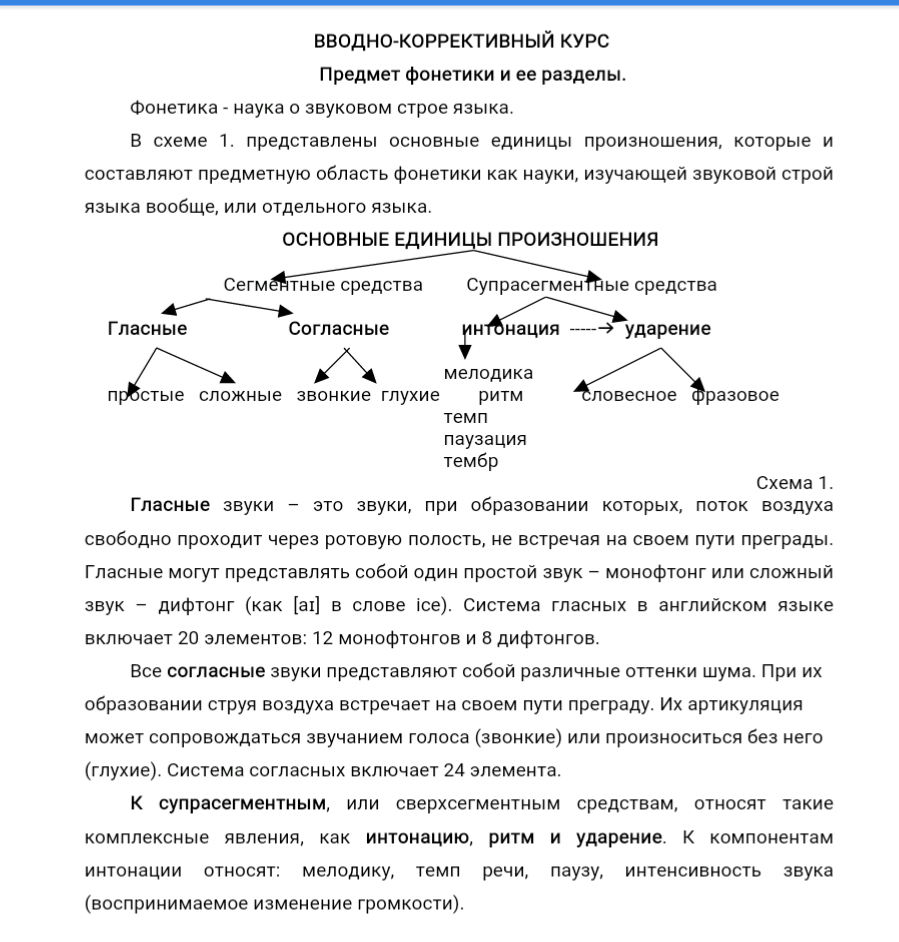 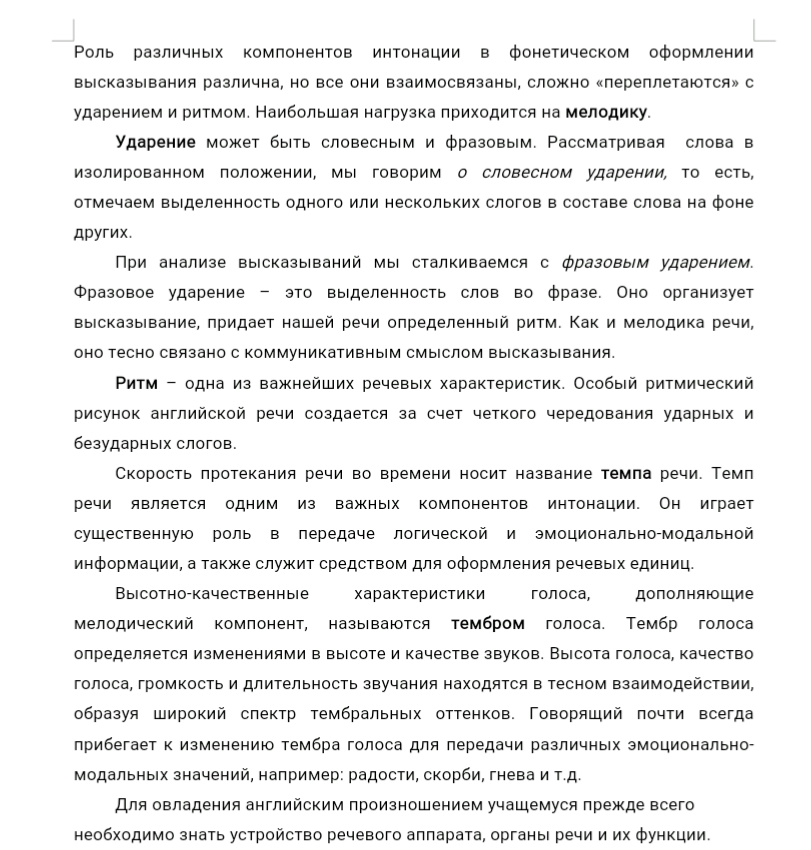 ИНОСТРАННЫЙ ЯЗЫК Лепшокова Елизавета Ахьяевна 89283850667Практическое задание 1TEXTA VISITW: Hello, Betty!B: Good afternoon, Mr. White!W: Is Doctor Sandford ['saenfsd] in?B: No, he isn't. Doctor Sandford is still in the hospital.W: Is Mrs. Sandford at home?B: No, she isn't. Mrs. Sandford is out. She is in the park with Benny, andold Mrs. Sandford is not well.W: Oh, that's a pity! What's the matter? It isn't the flu, isit?B: Oh, no, it's a bad cold, she's better today. W: Is she inbed?B: No, she isn't. Come in, Mr. White, and have a talk with Mrs.Sandford. She is always glad to see you. W; Perhaps, some other dayr Betty!B: I'm so sorry Mr. Sandford isn't at home yet. W: That's all right.Remember me to Mrs. Sandford. B: Yes, Mr. White. W: So long then,Betty!B: So long, Mr. White. On Saturday Mr. Sandford is at home after four.сVOCABULARY NOTESto be in быть дома, е. д. Is Dr. Sandford in? Доктор Сэндфорд дома?Ant. to be out не быть дома, е. д. Mrs. Sandford is out. Миссис Сэндфорднет дома.not to be well = to be unwell; to feel bad плохо себя чувствовать, е. д.Mrs. Sandford is not well. I feel bad today.That's a pity! Какая жалость! What a pity!What's the matter? Что случилось? В чем дело? What is it?flu n гриппIt's a bad cold. Она сильно простудилась (сильная простуда).She is in bed. Она лежит. Устойчивые сочетания типа in bed, by bus,to school употребляются без артикля.to have a* talk поговорить; также: to have a smoke покурить: to havea swim поплавать (значение однократного действия) to be gladрадоваться, е. д. She is glad to see you.perhaps возможно, может бытьsome other day как-нибудь в другой разto be sorry сожалеть, е. д. I'm sorry, he is out.Remember me to Mrs, Sandford* Передайте привет миссисСэндфорд.53CONVERSATIONAL PHRASESApproval: Well, yes. Right! Good, isn't it? Yes, i see. Quite! Nice, isn't it?Yes, very likely. That's right. Wonderful! Splendid! Fine! First-rate! Excellent!Magnificent! Fantastic! That's a good idea! (Disapproval: Pity! That's a pity! What a pity! What a shame! Awful!(What) nonsense! No wonder! How very strange!PHONETIC NOTES1- Служебные слова (союзы, предлоги, артикли, вспомогательныеглаголы) и местоимения (личные, притяжательные, относительные,неопределенные) имеют две формы произнесения: сильную и слабую:has [haez — haz — z]Как правило, в связной речи эти слова безударны и употребляются вслабой форме. Например:Ц т iz xo:lwsz ,glsed ts ,si: ju*]2. Обращение, стоящее в середине или в конце предложения, обычнобезударно и продолжает мелодию предшествующей синтагмы:Практическое задание 2EXERCISESI. Study Substitution Tables No. 1—4 and compose as many sentences as youcan.II. a) Read aloud:speed, loaf, loom, reach, rose, fill, coal, aim, cube, weave, faint, steam,tool, freeze, mutton, crystal, tense, shoot, trainer, coast, raze, float, beach,least, boot, fee, rein, author, veil;a merry song, a big boat, a simple riddle, a little star, a black bag, an oldgoat, a good cook, a fat cock, a good accent, an old oak, a good tool.57b) Concentrate on the rhythm, sentence stress, weak forms of the pronouns andthe low falling tone:His -> mother is xill. Her -> cousin is xright. My -> sister is xin. His ->brother is xout. The -> man is xwrong. His -» wife is xout. The -> man is xbad.The ^ woman is xgood. The -> girl is xclever. His -> daughter is xpretty.III. a) Write five words with each of the following digraphs: oo, ее, ea, oa. b)Copy out in columns the words with the digraphs from your book on home reading.IV. Write the plural form of the following nouns. Transcribe them:college, writer, family, wife, child, mouse, parrot, house, bird, man, goose,woman, leaf, roof, day, son-in-law, turkey, swine, box, dish, sheep.V. Before you start working at the text practise the sounds in the followingwords and word combinations:1. [i]— is, in, visit, still, pity;[e]— Betty, Benny, well, better, bed, yet, then;[ae]— matter, bad, have, glad, Saturday, Sandford;[зи]— oh, no, so, old, home," cold;[D]— doctor, hospital, sorry, long.2. a) Alveolars replaced by dentals: in_the hospital; inwthe park. -b) No glottal stop: Is Doctor Sandfordwin? She_is_in the park.Shejs^always glad; is not_at home yet.c) Loss of plosion: badj:old, gladjto see you.VI.a) Listen to the recording of the dialogue "A Visit". Mark thestresses and tunes, b) Practise the text for test reading. Listen to it verycarefully until you can say it in exactly the same way. c) Memorize thedialogue and dramatize it.VII.a) Read the following special questions. Concentrate on the intonation.Observe the weak forms of the pronouns and the verb to be:1. ->When is she vbusy? 2. -»Why are you vlate? 3. -»When are you vfree?4. -»When are you vbusy? 5. ->Why are you xsad? 6. VWhy is 'Betty in thevpark? 7. VWhy is Mrs. 'Sandford in vbed? 8. VWhy is he 'still at the^hospital? 9. -»When is she at vhome? 10. VWhy is she 'still at vhome?b) Change the special question into general ones and answer them as in themodel. Work in pairs.M o d e l : Why is he in bed? Ishe in bed? Yes, he is.58"V.VIII.Answer the following questions:1. Is Doctor Sandford in? 2. Where is he? 3. Is Mrs. Sandford at home? 4.Is Mrs. Sandford in the park with Benny? 5. She isn't in the garden, is she? 6.Old Mrs. Sandford isn't ill, is she? 7. Is she in bed? 8. She is better today, isn'tshe? 9. Is Mr. Sandford at home after four on Saturday? 10. Is he at home afterfour or at half past four on Saturday?IX. a) Complete the following general questions to make them alternative.M о d e 1 :-4s he,busy? —-»Ishe,busy |orvfree?1. Are they in the garden ...? 2. Is your sister at the Institute ...? 3. IsDoctor Sandford at the hospital...? 4. Is his wife in the park ...? 5. Is theexercise easy. .? 6. Is Betty nineteen ...? 7. Is the hall big...? 8. Are you free onSaturday ...? 9. Are these lessons difficult...? 10. Is this sentence long...?b) Change these general questions into disjunctive ones. Mind the intonation.M о d e 1: -»Is he ,busy? — He is vbusyt | ,isn't he?X. Give the following sentences in the plural.M o d e l : This is a pen. These are pens.1. This is a box. 2. This is a spoon. 3. That is a fork. 4. This is a park. 5.That is a garden. 6. This is a desk. 7. That is a door 8. This is my bird. 9. Thatis his dog. 10. That is her daughter.XL Give the degrees of comparison of the following adjectives and transcribethem:short, tall, large, nice, long, big, red, high, dirty, fast, easy, good, bad, few,busy, near, far, old, late, thin, thick, comfortable, interesting, difficult, narrow.XII.Rewrite the following sentences changing as ... as into not so as or not as ...as:1. She is as young as you are. 2. He is as clever as his father is. 3. I am astired as you are. 4. My mother is as old as yours. 5. This book is as interestingas that one. 6. These dictations are as bad as those ones. 7. My father is as tallas yours. 8. His daughter is as beautiful as his wife. 9. My room is as light asyours. 10. This new house is as big as the old one. 11. This boy is as clever asthat one.XIII.Rewrite the following sentences changing not so ... as into less ... than:591. She is not so tired as I am. 2. The child is not so sleepy as you are. 3.This task is not so important as that one. 4. This book is not so interesting asthat one. 5. Spanish is not so difficult as Chinese. 6. There is not so much inkin my fountain-pen as in yours.XIV.a) Respond to the following sentences. Express your surprise or doubt asin the models.M o d e l 1 : This is a good car. Is it?M o d e l 2: This isn't a good car. Isn't it?1. This is a light room. 2. This is a big dog. 3. This is a dark garden. 4.This isn't a bad book. 5. This is a nice animal. 6. T!..^ isn't a good shop. 7.This isn't a big city. 8. This is a long sentence. 9. This isn't a thick exercise-book. 10. This is a difficult test. 11. This is an interesting story. 12. This isn't abad idea. 13. This isn't a clever answer. 14. This isn't a small park.Ы Go on with the exercise until everyone has participated. Work in pairs.РУССКИЙ ЯЗЫК И КУЛЬТУРА РЕЧИ Байрамукова А.И. 89280335384Лекция 1. ПОНЯТИЕ ОБЩЕНИЯ Понятия общения и коммуникации Общение есть способ существования человека в обществе. Без взаимодействия с окружающими невозможно формирование личности человека, его воспитание, развитие интеллекта. Общение помогает организовать совместную работу, наметить и обсудить планы, реализовать их. Человек на протяжении многих столетий находится в различных ситуациях общения, делает выводы, обобщает. Народ в пословицах, поговорках, песнях, сказках, былинах выразил свое понимание значения общения в жизни человека, определил его положительные и отрицательные качества, требования к участникам общения: В чужой беседе всяк ума наберется; Красно поле пшеном, а беседа умом; Слово не зря молвится; Говорит день до вечера, а послушать нечего; Во многословии не без пустословия; Много наговорено, да мало сказано; Наговорили, что наварили, а глянь - ан и нет ничего; Я ему про Фому, а он мне про Ерему; Наш разговор - разговор глухих; Петь хорошо вместе, а говорить порознь; Лучше ногою запнуться, чем языком; С ним натощак не сговоришься; Коня на вожжах удержишь, а слова с языка не воротишь; Не спеши языком, торопись делом; Слово не стрела, но пуще стрелы разит; Рана от ножа залечивается, перед раной, нанесенной словом, врач бессилен; В ссорах да во вздорах пути не бывает; Много бранился, а добра не добился; Спорить спорь, а браниться грех; С брани люди сохнут, а с похвальбы толстеют; Брань не смола, а саже сродни: не льнет, так марает и др. На первый взгляд содержание понятия «общение» не требует особых разъяснений, а между тем речь идет о сложном процессе взаимодействия людей. Как отмечает А. А. Леонтьев, в современной науке существует огромное количество несовпадающих определений данного термина [10]. Это объясняется полисистемностью и многогранностью явления. Проблемами общения занимаются представители разных наук - философы, психологи, лингвисты, социологи, культурологи и др. Они рассматривают общение с позиции своей науки, выделяют специфические аспекты его изучения и формулируют соответствующее определение. Понятие «общение» приобрело междисциплинарный характер. Кроме того, и среди ученых, работающих в рамках одной науки, существуют разные взгляды на общение. Отметим, что наряду с термином «общение» широкое распространение получил термин «коммуникация». Приведем словарную статью из «Лингвистического энциклопедического словаря»: «Коммуникация (лат. communico - делаю общим, связываю, общаюсь) - общение, обмен мнениями, сведениями, идеями и т. д. - специфическая форма взаимодействия людей в процессе их познавательно-трудовой деятельности» [11, с. 233]. В последнее время в научной литературе предпринимаются попытки развести термины «общение» и «коммуникация». Различия в объеме этих понятий подробно рассмотрены Н. А. Ипполитовой, О. Ю. Князевым, М. Р. Са- вовой, авторами учебника «Русский язык и культура речи» [4]. Понятие коммуникации шире понятия общения. Коммуникацией называют любые линии, пути, формы связи. Ср. выражения: подземные коммуникации, водная коммуникация, массовая коммуникация, средства массовой коммуникации и др. Например, в словосочетании теория коммуникации невозможно заменить зависимое слово термином «общение», поскольку речь идет не о теории общения, а о теории передачи информации по каналу связи. Лингвисты же обычно говорят об одном из видов коммуникации, а именно о речевой коммуникации, и в этом смысле употребляют данное слово как синоним слова общение. Результаты анализа этих двух понятий, проведенного М. С. Каганом и изложенного в его книге «Мир общения», представлены в табл. 1 Анализ понятий «коммуникация» и «общение» Общение, или коммуникация, базируется на следующих категориях: • ситуация общения, или ситуационный контекст речи; • производство и понимание речевых и невербальных средств общения; • коммуникативная компетентность участников общения; • модальность диалога (отрицательная - имеет место конфликт, взаимное неприятие; положительная - содержит настрой на творческий продуктивный диалог; нулевая - характеризуется безразличием к собеседнику и отсутствием установки на восприятие его речи); • ролевое и функциональное поведение участников общения. Человеческое общение, по данным исследователей, на две трети состоит из речевого (вербального, словесного) общения: именно при помощи речи чаще всего происходит общение между людьми. Контактируя с другими людьми, человек совершает речевые действия. Таким образом, общение есть деятельность, в рамках которой осуществляется сложная речевая деятельность. Она предшествует другим видам деятельности, сопровождает их, т. е. составляет основу любой другой деятельности человека - производственной, коммерческой, финансовой, научной, управленческой. Так, например, образование, обучение, пропаганда знаний немыслимы без общения посредством речи. Иначе говоря, особенность речевой деятельности заключается в том, что она всегда включается в более широкую систему деятельности как необходимый компонент. Овладение искусством общения необходимо для каждого человека независимо от того, каким видом деятельности он занимается или будет заниматься. Таблица 1 Коммуникация Общение Это информационный процесс, т. е. передача информации Это двухслойное явление, включающее и практическую составляющую, и духовную Это связь субъекта с любым объектом, в роли которого может выступать человек, животное, машина и др. Это связь между субъектами (людьми) Это односторонний монологический процесс: кто-либо адресует информацию кому- или чему-либо: человек^ другой объект Это двусторонний процесс, имеющий характер диалога: человек ^ человек Люди в процессе выполнения профессиональной деятельности обязаны что-либо обсуждать, выслушивать, записывать, составлять документы, задавать вопросы и отвечать на них. В книге «Как завоевывать друзей и оказывать влияние на людей» Д. Карнеги подчеркивал, что к каждому акту общения, в особенности должного быть результативным, делового взаимодействия следует тщательно готовиться: «Я предпочту лучше два часа ходить по тротуару перед конторой делового партнера, с которым у меня должна состояться встреча, чем войду в его контору, не имея абсолютно ясного представления о том, что собираюсь сказать ему я и что он, исходя из моего знания его интересов и побуждений, может ответить» [7, с. 75]. Часто обнаруживается неумение говорить по телефону. Правильно говорить умеют лишь немногие, хотя по подсчетам специалистов на телефонные переговоры тратится 35 % рабочего времени. Деловой разговор должен длиться не более трех минут, текст инициатора разговора должен быть тщательно подготовлен, информативен, логичен, произнесен в дружелюбном тоне, с соблюдением среднего темпа речи и средней громкости голоса, с намеренно четким произношением дат, чисел и имен, без повторов и длиннот. От того, насколько умело осуществляется речевая деятельность, зависит успех любой профессиональной деятельности. Деловые переговоры будут неэффективны, а личное бытовое общение тягостным, если, нарушая элементарные правила общения, участники коммуникации перебивают собеседника, проявляют нежелание считаться с его мнением, равнодушны, невнимательны к его проблемам, многословны и говорят не по существу. В действительности, эти правила не столь элементарны, как может показаться, поскольку общение имеет духовную, этическую составляющую. Существуют сферы жизнедеятельности «с повышенной речевой ответственностью» [17], такие как журналистика, юриспруденция, менеджмент, гомилетика (искусство проповеди), преподавание и др. Что же такое общение? Это, с точки зрения философа М. С. Кагана, «процесс выработки новой информации и то, что вырабатывает их общность» [5, с. 149]. Это, согласно «Толковому словарю русского языка» С. И. Ожегова и Н. Ю. Шведовой, «взаимные сношения, деловая или дружеская связь» [13, с. 440]. Это, по мнению Н. А. Ипполитовой, О. Ю. Князева, М. Р. Савовой, авторов учебника «Русский язык и культура речи», «реальная деятельность, разворачивающаяся процессуально... и протекающая преимущественно в виде речи» [4, с. 29]. Это, по мнению Г. М. Шела- мовой, «сложный, многогранный процесс, представляющий собой взаимодействие двух и более людей, при котором происходит обмен информацией, а также процесс взаимного влияния, сопереживания и взаимного понимания друг друга» [23, с. 60]. В научной литературе можно найти множество других определений.При всем многообразии формулировок в них есть нечто общее, замеченное многими. Итак, общение: • это мотивированное и целенаправленное (т. е. имеющее причину и цель) взаимодействие между двумя и более индивидами; • это взаимодействие, разворачивающееся, как любой другой процесс, во времени и в пространстве; • это взаимодействие, осуществляемое преимущественно при помощи речи; • это взаимодействие, в результате которого осуществляется обмен информацией между его участниками. Функции общения Есть несколько классификаций функций общения. Приведем некоторые из них. Согласно словарю-справочнику «Педагогическое речеведение», различают три вида функций общения [14]: • информационно-коммуникативные, т. е. связанные с приемом и передачей информации, познанием людьми друг друга; • регуляционно-коммуникативные, т. е. обеспечивающие регуляцию людьми поведения друг друга, организацию совместной деятельности; • аффективно-коммуникативные, т. е. предусматривающие выражение эмоций, настроений, состояний. В реальном акте общения все функции переплетаются. Общение во всех случаях есть процесс взаимовлияния, большего или меньшего, скрытого или прямого, положительного или отрицательного. Сила его зависит от духовного богатства личности, а также от личных качеств человека. Психолог А. А. Брудный выделяет следующие четыре функции общения [1]: • инструментальная: общение - вспомогательный компонент совместной предметной деятельности; • синдикативная (функция объединения): общение - средство создания единства вступивших в него участников; • функция самовыражения: общение - средство установления контакта и взаимопонимания; • трансляционная: общение - средство передачи конкретных способов деятельности, оценочных критериев и программ (обучение). 3. Виды общения Особенности поведения людей в процессе общения, выбор различных методов, приемов, речевых средств определяют виды общения. Существуют различные основания для классификации разновидностей общения. Этот вопрос подробно разработан Н. И. Формановской [22]. Различают следующие виды общения: • по положению коммуникантов в пространстве и времени - контактное / дистантное; • по наличию или отсутствию опосредующего передающего объекта (телефона, телеграфа, записки, письма, книги, Интернет-связи и др.) - непосредственное / опосредованное; • с точки зрения формы существования языка - устное / письменное; • с точки зрения письменной и постоянной позиции я-говорящего и ты-слушающего - диалогическое / монологическое; • с точки зрения количества участников - межличностное (минимальное количество участников) / групповое (публичное) / массовое (более 100 человек); • с точки зрения обстановки общения и взаимоотношений общающихся - частное / официальное; • с точки зрения отношений и оценок при соблюдении или нарушении социального равновесия - кооперативное / конфликтное; • по характеру передаваемого содержания - информационное (нацеленное на обмен информацией, на узнавание нового, неизвестного) / фатическое (ориентированное на поддержание контакта, урегулирование взаимоотношений, удовлетворение потребности в общении); • по использованию или неиспользованию универсальной знаковой системы, т. е. языка, - вербальное (словесное) / невербальное; • по соблюдению / несоблюдению строгих правил построения и использования готового текста - свободное / стереотипное.ПРАКТИЧЕСКАЯ ГРАММАТИКА АНГЛИЙСКОГО ЯЗЫКААхматова Ф.Х.  89283853872Упражнение 237.Раскройте скобки, употребляя глаголы в Past Simple, Past Continuous u Past Perfect. 1.There (to be) two men in the room. One of them (to write) something while the other (to read) a newspaper. 2. He (not to tell) me that he (to receive) a telegram from her. 3. I (to ask) him if he (to know) where she (to live). I (to say) I (not to know) her address. 4. He (to ask) me if I (can) give him your address. 5. She (to say) that he (to give) her the wrong address. 6. I (to ask) him where he (to put) my letter. 7. He (to tell) us that they (to spend) all the money. 8. I (to sit) in an armchair and (to think) of my coming trip across the North Sea when the door suddenly (to open) and an old friend of mine whom I (not to see) for a very long time (to enter) the room. 9. She (to come) to see us just at the time when we (to have) dinner. It (to be) the first time I (to see) her. 10. I (to see) him just as he (to leave) the hotel. 11. I (not to see) him before we (to meet) at the con-cert. 12. He (to leave) the house before I (to have) time to ask him anything. 13. After spending several days in Paris he (to feel) lonely and (to want) to return home. 14.1 (to think) he already (to go) home. 15. I (to find) the old man in the garden. He (to talk) to some children who (to stand) around listening to him. 16. He (to speak) a language we never (to hear) before. 17. He (to tell) me he (to learn) it from the newspaper. 18. He (to enter) the room, (to take) something from the desk and (to go) out. Упражнение 238.Раскройте скобки, употребляя глаголы в Past Simple, Past Continuous u Past Perfect. 1.I (to return) to the hotel only late at night as I (to lose) my way in the fog. 2.When I (to come) up to my room, I (to see) Pete who (to stand) at the door of the room. He (to wait) for me as he (to lose) his key and could not get in. 3. When I (to wake) up, it (to be) already ten o'clock. I (to call) my brother. Nobody (to answer)..He already (to leave). I (to go) up to the open window. The rain (to stop) and the sun (to shine) brightly. The birds in the garden (to sing). The morning (to be) fine. 4. When the rain (to stop) I (to look) out of the window and (to see) John who (to stand) under a tree waiting for me. 5. When I called at his house, they (to tell) me that he (to leave) an hour before. 6. When I came to the station, I (not to find) my friend there as I (to be) five minutes late and the train (to leave). 7. He (to want) to visit the place where he (to live) in his childhood. 8. The telegram (to come) some minutes after he (to leave). 9. She (to look) very tired as she (to work) hard. Литература: 1. Н. А. КОБРИНА, Е. А. КОРНЕЕВА, М. И. ОССОВСКАЯ, К. А. ГУЗЕЕВА ГРАММАТИКА АНГЛИЙСКОГО ЯЗЫКА/ Морфология. Синтаксис/СОЮЗ, С.-ПЕТЕРБУРГ. 2. Голицынский Ю. Б. Грамматика: Сборник упражнений.— 5-е изд. — СПб.: КАРО, 2006.— 544 с.Выполнение практических упражнений на тему: «Настоящее время перфектного вида (Present Perfect)» Сравните употребление Past Simple и Past Perfect Упражнение 233. Раскройте скобки, употребляя глаголы в Past Simple или Past Perfect. 1.Tom (to return) from the cinema at five o'clock.2.Tom (to return) from the cinema by five o'clock.3.I (to finish) my homework at seven o'clock.4.I (to finish) my homework by seven o'clock. 5. He (to think) that he (to lose) the money. 6. Ann (to tell) me that she (to see) an interesting film. 7. When I (to come) home, mother already (to cook) dinner. 8. When father (to return) from work, we already (to do) our homework. 9. When the teacher (to ter) the classroom, the pupils already (to open) their books. Kate (to give) me the book which she (to buy) the day before. 11. Nick (to show) the teacher the picture which he (to draw). 12. The boy (to give) the goats the grass which he (to bring) from the field. 13. Mother (to see) that Nick (not to wash) his hands. 14. The teacher (to understand) that Lena (not to do) her homework. 15. I (to know) that my friend (not yet to come). 16. When I (to wake) up yesterday, father already (to go) to work. 17. Nick (to think) that his father (not yet to come) home. 18. Mary (to tell) us that she (to cook) a good dinner. 19. Yesterday I (to find) the book which I (to lose) in summer. 20. When we (to come) to the station, the train already (to leave). Упражнение 234.Раскройте скобки, употребляя глаголы в Past Simple или Past Perfect. 1. By two o'clock the teacher (to examine) all the students. 2. On my way to school I (to remember) that I (to leave) my report at home. 3. All my friends (to be) glad to hear that I (to pass) all the examinations successfully. 4. Poor Oliver (to lie) unconscious on the spot where Sikes (to leave) him. 5. He (to open) his eyes, (to look) around and (to try) to remember what (to happen) to him. 6. All the passengers (to see) at once that the old man (to travel) a great deal in his life. 7. By the time we (to come) to see him, he (to return) home. 8. During the holidays my friend (to visit) the village where he (to live) in his childhood. 9. When they (to enter) the hall, the performance already (to begin). 10. When I came home, my mother (to tell) me that she (to receive) a letter from grandfather. 11. Where you (to work) before you (to enter) the institute? 12. He (to study) French before he (to enter) the university. 13. Lanny (to say) that he (to get) his education in Cape Town. 14. The boy (to want) to act the main part in the play because he (to organize) the theatre. 15. Lanny (not to know) who (to attack) him in the darkness. 16. The girl (to be) glad that she (to find) a seat near the window. 17. Suddenly he (to remember) that he (not to ring) her up in the morning. 18. By the time the train (to reach) the city, he (to make) friends with many passengers. 19. When my uncle (to leave), he (to hurry) to the station to book a ticket. 20. She (to think) that Gert and Lanny (to quarrel). Упражнение 236.Раскройте скобки, употребляя глаголы в Past Simple, Past Continuous u Past Perfect. 1.Last night we (to go) to a football match. 2.We (to take) a bus. 3.The bus (to be) overcrowded as many people (to want) to see the match. 4.We (to get) off the bus and (to go) in the direction of the stadium. 5.While we (to cross) the road, I (to see) Victor. 6.He (to stand) at the corner. 7.He said he (to wait) for his friend who (to come) to St. Petersburg the day before and (to wish) to see the new stadium. 8.A man (to come) up to me and asked if I (to have) a spare ticket for the match. 9.Victor told us that two boys just (to ask) him whether he (to have) a spare ticket.10. We (to enter) the stadium just as the football players (to come) out on to the field.11. At the entrance to the stadium we (to meet) Sergei. 12.He (to show) us to our seats and (to ask) me if I (to play) football in my childhood. 13.We (to agree) to meet in the snack bar during the interval.